Lambda AssumptionsThe following two images show two networks derived at different levels of Lambda, one at "lambda.min" and another at "lambda.1se". The first network shows that citalopram has an impact on remission.  The second network shows that it does not, i.e., there is no direct line connecting citalopram to remission.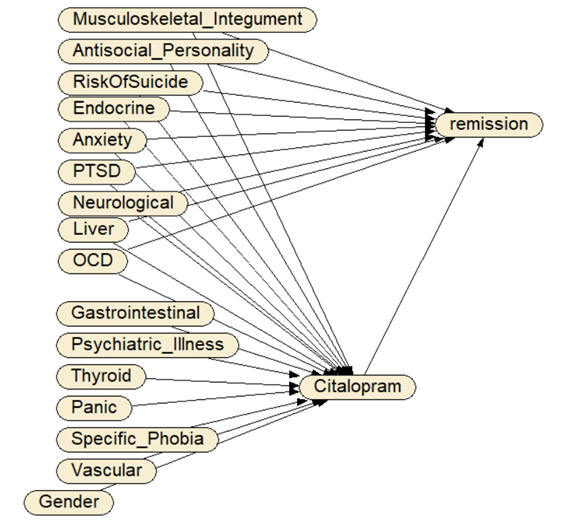 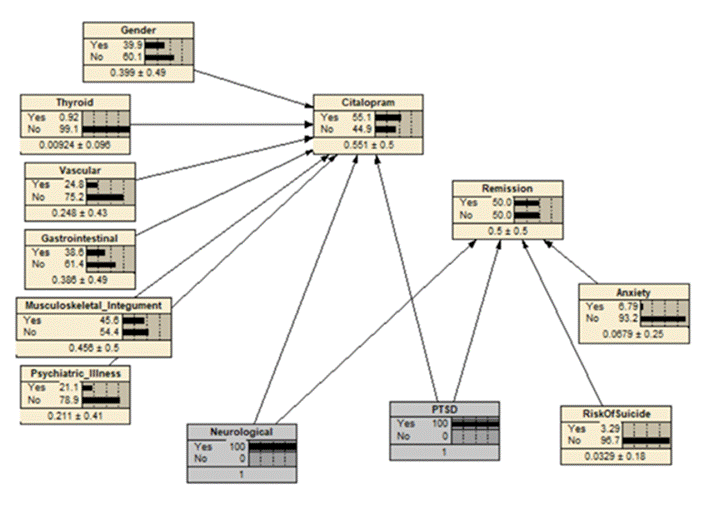 